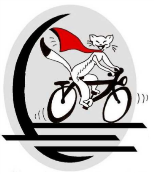 Bulletin d’adhésionNom Prénom : 	Adresse : 	 Boite aux lettres accessibleTéléphone : 	E-mail : 	 Je veux être abonné (e) à la liste de diffusionMode de paiement : Chèque à l’ordre de Vélomotive  Virement bancaire le : Facture  Espèces Tarifs d’adhésion : Tarif réduit (Étudiant, -20 ans, chômeur) : 5 € Membre individuel : 12 € Famille : 15 € Personnes morales : 45 €
Un marquage Bicycode   est offert à chaque adhérent.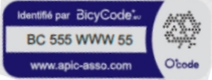 Date et Signature :Envoyer le bulletin d’adhésion avec le paiement à : Vélomotive 31 rue Guillaume Le Bartz, 56000 VannesMail : velomotive@orange.fr   Tél : 07 49 66 21 29IBAN : FR76 1600 6360 1100 8085 9478 135 - Code BIC : AGRIFRPP860 mise à jour le 01/01/2022